MARCHE PUBLIC	DECOMPOSITION DU PRIX GLOBAL ET FORFAITAIRE	
APPEL D’OFFRES n° 2024-01-MGT-DPAMObjet du marché :Développement informatique sur le téléservice « REVATUA »Lot n°3 : Prestations de reconstruction des IHM DPAM (harmonisation du SI DPAM) Document : DPGF – AO n° 2024-01-MGT-DPAM_Lot n° 3Mars 2024La décomposition du prix global et forfaitaire est fournie en fonction des opérations qui seront réalisées, dans le tableau ci-après.Les prix sont réputés : (i) être établis en valeur de main d’œuvre du présent marché ; (ii) avoir été appréhendés en fonction des difficultés du marché, telles qu’exposées dans le dossier de consultation.Soit un coût unitaire hors TVA de (en lettres) : ……………………………………………………………………………………………………………………………………………………………………………………………………………………………………Fait à ………...…………………, le ………...………………le prestataire doit apporter ici de sa main, les mots :	« lu et approuvé », dater et signer avec le  tampon de l’entreprise.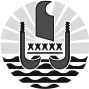 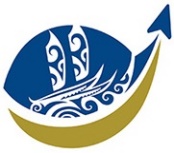 ministere, 
des grands travaux,
de l’equipement,
en charge des transports aériens, Terrestres et maritimesDirection polynesienne 
des affaires maritimesLibelléPrix unitaire hors TVAQuantitéTotal hors TVARegistre armateurRegistre chargeur proRegistre des licences des naviresPlanningRegistre des voyagesRegistre des passagesRegistre des îles non desserviesRegistres des nouvelles inscriptions pour les chargeurs proRegistre des utilisateursInviter des utilisateursRegistre des droitsRegistre des connaissementsRegistre des produitsRegistre des codes tarifsRegistre des logsRegistre des refus d’un connaissementsRegistre des contenants et capacitésRegistre des règles bloquantesTraitement des remboursementsRegistre de l’historique des traitements de remboursementsAPI REST